Обзор значимых изменений в законодательстве.(29 января – 03 марта 2016 года)ФЕДЕРАЛЬНЫЕ ДОКУМЕНТЫДоговор поставки должен содержать условие о возможных изменениях при снижении субсидийС 15 февраля вступили в силу поправки к Бюджетному кодексу РФ. Так, в договоре поставки, который оплачивается за счет субсидий, бюджетное или автономное учреждение обязано предусмотреть специальное условие. Оно должно позволять изменить договор по соглашению сторон, когда объем субсидии уменьшен.Такое изменение может касаться размера или сроков оплаты по договору либо объема поставляемых товаров (выполняемых работ, оказываемых услуг). Источник: Официальный интернет-портал правовой информации http://www.pravo.gov.ru, 15.02.2016, "Собрание законодательства РФ", 15.02.2016, N 7, ст. 911, "Российская газета", N 33, 17.02.2016Федеральный закон от 15.02.2016 N 23-ФЗНа сайтах школ и дошкольных учреждений должны размещаться сведения о размере платы за присмотр и уход за детьмиИсточник: Официальный интернет-портал правовой информации http://www.pravo.gov.ru, 01.03.2016Приказ Рособрнадзора от 02.02.2016 N 134Утверждено расписание проведения ЕГЭ в 2016 годуИсточник: Официальный интернет-портал правовой информации http://www.pravo.gov.ru, 01.03.2016Приказ Минобрнауки России от 05.02.2016 N 72Установлены особенности исчисления и выплаты пенсии работающим пенсионерамВ соответствии с изменениями в пенсионном законодательстве, с 2016 года работающие пенсионеры получают страховую пенсию и фиксированную выплату к ней без учета плановых индексаций. Эта норма закона распространяется только на получателей страховых пенсий.В этой связи Правила выплаты пенсий дополнены положениями, устанавливающими порядок принятия решения (пересмотра ранее вынесенного решения) о выплате сумм страховой пенсии, фиксированной выплаты к страховой пенсии (с учетом повышения фиксированной выплаты) пенсионерам, осуществляющим (прекратившим) работу и (или) иную деятельность, в период которой они подлежат обязательному пенсионному страхованию. Источник: Официальный интернет-портал правовой информации http://www.pravo.gov.ru, 25.02.2016Приказ Минтруда России от 27.01.2016 N 24нУстановление пенсийОбновлена процедура установления ПФ РФ страховых пенсий, накопительной пенсии и пенсий по государственному пенсионному обеспечению.Источник: Официальный интернет-портал правовой информации http://www.pravo.gov.ru, 20.02.2016Приказ Минтруда России от 19.01.2016 N 14нСтатистическая отчетность образовательных организацийМинобрнауки России напоминает о необходимости предоставления образовательными организациями статистических данных за 2015 год по формам ФСН СПО-2 и ВПО-2 не позднее 20 апреля 2016 года.Формы статистической отчетности по формам ФСН СПО-2 и ВПО-2 утверждены Приказом Росстата России от 15.12.2015 N 635. Профессиональные образовательные организации подают статистические данные по форме ФСН СПО-2, образовательные организации высшего образования - по форме ФСН ВПО-2.Данные по указанным формам предоставляются в Минобрнауки России в электронном и бумажном виде. При наличии филиалов сведения по формам N СПО-2 и N ВПО-2 заполняются также и для каждого филиала.Источник: Документ опубликован не былПисьмо Минобрнауки России от 18.02.2016 N АП-221/02Оплату командированным постельного белья будут учитывать по другой подстатье КОСГУПланируется, что эти суммы, как и комиссию за оформление билетов, учреждение будет отражать в бухучете по подстатье 212 классификации операций секторов госуправления (КОСГУ). Сейчас в таких случаях применяется подстатья 222. Соответствующие изменения находятся на регистрации в Минюсте.Источник: Документ опубликован не былПриказ Минфина России от 16.02.2016 N 9н"Готов к труду и обороне" (ГТО)Минспортом России подготовлены рекомендации работодателям по организации подготовки работников к выполнению нормативов комплекса "Готов к труду и обороне" (ГТО).Источник: Документ опубликован не былПриказ Минспорта России от 25.12.2015 N 1248Детские пособия с 1 февраля возросли на 7%Правительство проиндексировало в том числе пособие женщинам, вставшим на учет в ранние сроки беременности, пособие при рождении ребенка, а также минимальный размер ежемесячного пособия по уходу за ребенком. Эти суммы перечисляет работодатель, но за счет средств ФСС.Индексация социальных выплатС 1 февраля 2016 года социальные выплаты, пособия и компенсации будут проиндексированы на 7 процентов. Индексации подлежат выплаты, предусмотренные федеральными законами, указанными в ч. 1 ст. 4 68-ФЗ "О приостановлении действия положений отдельных законодательных актов...".Источник: Официальный интернет-портал правовой информации http://www.pravo.gov.ru, 31.01.2016Постановление Правительства РФ от 28.01.2016 N 42Продолжительность минимального отпуска гражданского служащего в каждом служебном году должна составлять 28 календарных днейСообщается, что право гражданского служащего на минимальный отпуск (28 календарных дней) является неприкосновенным, в связи с чем ни в каких случаях работодатель не вправе инициировать перенесение части этого отпуска на следующий служебный год. На следующий год с согласия служащего может быть перенесена только та часть ежегодного оплачиваемого отпуска, которая превышает 28 календарных дней.Источник: Документ опубликован не былПисьмо Минтруда России от 18.01.2016 N 18-4/10/В-180С 1 февраля 2016 года страховые пенсии неработающих пенсионеров увеличились на 4 процентаИндексация страховых пенсий осуществляется через индексацию стоимости пенсионного балла. С 1 февраля 2016 года его стоимость увеличилась с 71,41 руб. до 74,27 руб. Вместе со страховой пенсией на 4 процента проиндексирована и фиксированная выплата к ней.Неработающим считается пенсионер, если он не осуществлял трудовую деятельность по состоянию на 30 сентября 2015 года.Если пенсионер прекратил трудовую деятельность в период с 1 октября 2015 года по 31 марта 2016 года, об этом необходимо уведомить ПФР, подав заявление (до 31 мая 2016 года) и предоставив подтверждающие документы (в большинстве случаев - копия трудовой книжки). После рассмотрения заявления выплата страховой пенсии осуществляется с учетом индексации.С 1 апреля 2016 года на 4 процента будут проиндексированы также пенсии по государственному пенсионному обеспечению, в том числе социальные. Это повышение будет распространяться на всех получателей пенсии (и работающих, и неработающих). Источник: Официальный сайт Пенсионного фонда Российской Федерации www.pfrf.ru.Информация ПФ РФРекомендации по заполнению формы уведомления об обработке (о намерении осуществлять обработку) персональных данныхРоскомнадзором утверждены рекомендации по заполнению формы уведомления об обработке (о намерении осуществлять обработку) персональных данных. Источник: Документ опубликован не был(утв. Роскомнадзором 29.01.2016)Правовой отдел ОК Профсоюза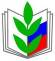 ПРОФСОЮЗ РАБОТНИКОВ НАРОДНОГО ОБРАЗОВАНИЯ И НАУКИ РОССИЙСКОЙ ФЕДЕРАЦИИ(ОБЩЕРОССИЙСКИЙ ПРОФСОЮЗ ОБРАЗОВАНИЯ)КИРОВСКАЯ РАЙОННАЯ ОРГАНИЗАЦИЯПРОФСОЮЗА РАБОТНИКОВ НАРОДНОГО ОБРАЗОВАНИЯ И НАУКИ РФПРОФСОЮЗ РАБОТНИКОВ НАРОДНОГО ОБРАЗОВАНИЯ И НАУКИ РОССИЙСКОЙ ФЕДЕРАЦИИ(ОБЩЕРОССИЙСКИЙ ПРОФСОЮЗ ОБРАЗОВАНИЯ)КИРОВСКАЯ РАЙОННАЯ ОРГАНИЗАЦИЯПРОФСОЮЗА РАБОТНИКОВ НАРОДНОГО ОБРАЗОВАНИЯ И НАУКИ РФПРОФСОЮЗ РАБОТНИКОВ НАРОДНОГО ОБРАЗОВАНИЯ И НАУКИ РОССИЙСКОЙ ФЕДЕРАЦИИ(ОБЩЕРОССИЙСКИЙ ПРОФСОЮЗ ОБРАЗОВАНИЯ)КИРОВСКАЯ РАЙОННАЯ ОРГАНИЗАЦИЯПРОФСОЮЗА РАБОТНИКОВ НАРОДНОГО ОБРАЗОВАНИЯ И НАУКИ РФПРОФСОЮЗ РАБОТНИКОВ НАРОДНОГО ОБРАЗОВАНИЯ И НАУКИ РОССИЙСКОЙ ФЕДЕРАЦИИ(ОБЩЕРОССИЙСКИЙ ПРОФСОЮЗ ОБРАЗОВАНИЯ)КИРОВСКАЯ РАЙОННАЯ ОРГАНИЗАЦИЯПРОФСОЮЗА РАБОТНИКОВ НАРОДНОГО ОБРАЗОВАНИЯ И НАУКИ РФПРОФСОЮЗ РАБОТНИКОВ НАРОДНОГО ОБРАЗОВАНИЯ И НАУКИ РОССИЙСКОЙ ФЕДЕРАЦИИ(ОБЩЕРОССИЙСКИЙ ПРОФСОЮЗ ОБРАЗОВАНИЯ)КИРОВСКАЯ РАЙОННАЯ ОРГАНИЗАЦИЯПРОФСОЮЗА РАБОТНИКОВ НАРОДНОГО ОБРАЗОВАНИЯ И НАУКИ РФ